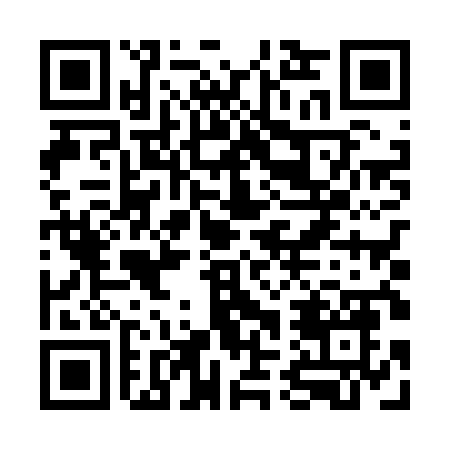 Prayer times for Antleiciai, LithuaniaWed 1 May 2024 - Fri 31 May 2024High Latitude Method: Angle Based RulePrayer Calculation Method: Muslim World LeagueAsar Calculation Method: HanafiPrayer times provided by https://www.salahtimes.comDateDayFajrSunriseDhuhrAsrMaghribIsha1Wed3:155:511:306:429:1011:382Thu3:145:491:306:439:1211:393Fri3:135:471:306:449:1411:394Sat3:125:451:306:459:1611:405Sun3:115:431:306:469:1811:416Mon3:105:411:306:479:2011:427Tue3:095:391:306:499:2211:428Wed3:095:371:306:509:2411:439Thu3:085:351:306:519:2511:4410Fri3:075:331:296:529:2711:4511Sat3:065:311:296:539:2911:4612Sun3:055:291:296:549:3111:4613Mon3:055:271:296:559:3311:4714Tue3:045:251:296:569:3511:4815Wed3:035:231:296:579:3611:4916Thu3:035:221:296:589:3811:4917Fri3:025:201:296:599:4011:5018Sat3:015:181:307:009:4211:5119Sun3:015:171:307:019:4311:5220Mon3:005:151:307:029:4511:5321Tue2:595:141:307:039:4711:5322Wed2:595:121:307:049:4811:5423Thu2:585:111:307:059:5011:5524Fri2:585:091:307:069:5211:5625Sat2:575:081:307:079:5311:5626Sun2:575:061:307:089:5511:5727Mon2:565:051:307:089:5611:5828Tue2:565:041:307:099:5811:5829Wed2:565:031:317:109:5911:5930Thu2:555:021:317:1110:0012:0031Fri2:555:011:317:1210:0212:00